Региональный центр инжиниринга в сфере химических технологий«РциХимТех»Резюме проектаОписание технологии, организации производстваДеятельность РциХимТех, состоящая из комплекса инжиниринговых услуг, оказывается как своими силами, так и силами компаний-партнеров. Собственные мощности РциХимТех расположены в специально построенном комплексе, расположенном на территории технополиса, имеющего необходимую инфраструктуру, энергетику, подъездные пути, охрану территории. Комплекс включает в себя:Административно-лабораторный корпус,Технологическую линию компаундов,Опытный комплекс переработки силиконовых материалов.Складские, вспомогательные помещенияОбщая площадь занимаемых помещений – 2200 м2. Комплекс оборудован системой промышленной вентиляции, необходимой для безопасной работы.Возможности продуктовой специализации РциХимТех представлены схематично: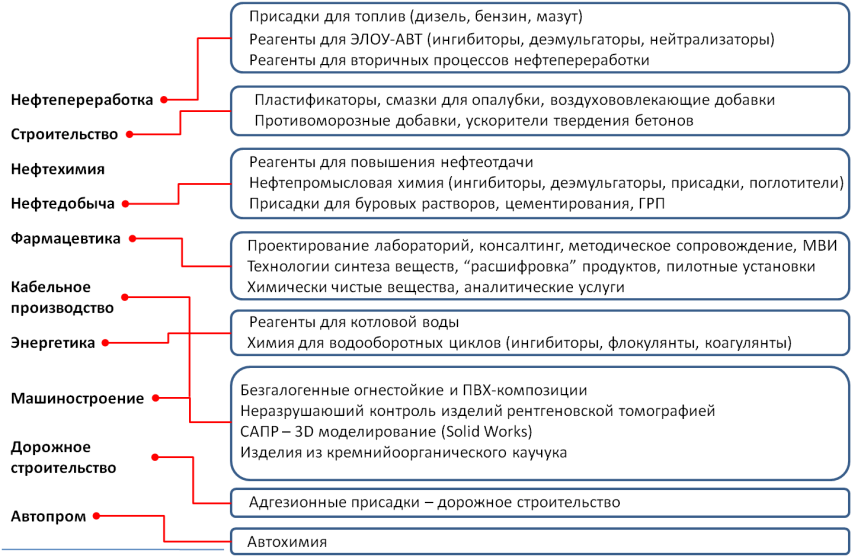 Описание перечня услуг РциХимТех с привязкой к специализацииПеречень НИР, услуг лабораторного комплексаСтруктура и специализация лабораторного комплекса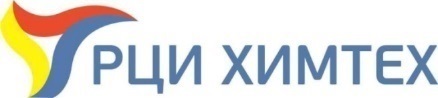 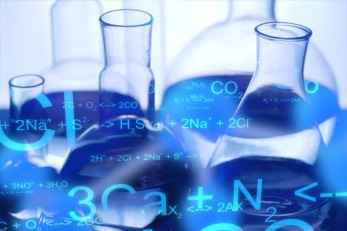 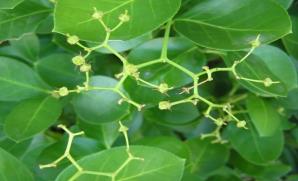 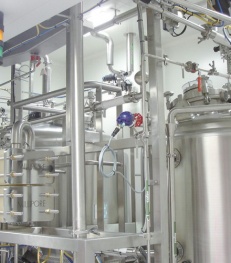 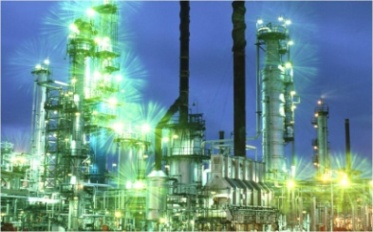 Общая информацияОбщая информацияНаименование ПроектаРазвитиеАО "Региональный центр инжиниринга в сфере химических технологий"Организационно-правовая форма ПроектаАкционерное обществоМесто нахождения422624, РТ, с. Столбище, ул.Лесхозовская, д.32Фактическое местоположение422624, РТ, с. Столбище, ул.Лесхозовская, д.32Генеральный директорДиярова Наиля Ириковна+7 (917) 394-04-80Контактыe-mail: info@chempoint.ru, rce-chem@mail.ruweb: www.chempoint.ruТел:   +7 (843) 212-24-52Почтовый адрес: 420049, г. Казань, а/я 25Адрес: 422624, РТ, с. Столбище, ул.Лесхозовская, д.32, технополис "Инвэнт"Дата создания06 декабря 2013г.Краткое описание бизнесаОказание инжиниринговых услуг в области химических технологий, научно-исследовательских, консалтинговых, опытно-промышленных с рыночной специализацией в части мало- и среднетоннажной химии и полимерных компаундов для различных отраслей.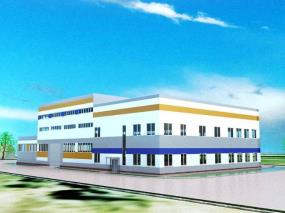 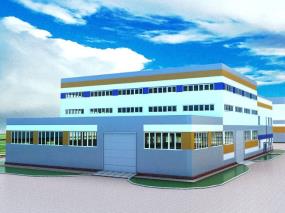 Краткое описаниеУслугиОфисные помещенияРабочие места для сотрудников РциХимТех.Размещение административного персонала, технологических отделов, вспомогательных служб, комната переговоров.Лабораторный комплексЛаборатории – аналитическая, синтеза и масштабирования, полимерных материалов, испытательная, промышленной химии, рентгенографических исследований.НИР, ОКР, разработка новых продуктов, сопровождение производств.Технологическая линия компаундовОказание производственно-инжиниринговых услуг субъектам МСП.Апробация технологий получения компаундов, производственные услуги по переработке,  Комплекс переработки силиконовых материаловКомплекс машин для изготовления изделий из кремнийорганических каучуков.Опытные работы (ОКР) по производству изделий из жидких резин. Получение опытных изделий, подбор технологических режимов.Складские, вспомогательные помещенияСклады сырья, реактивов, полупродуктов, готовой продукции.-Услуги продвижениятоваров, услуг МСПМаркетинговые исследования рынков продукции, технологийУслуги продвижениятоваров, услуг МСПРазработка фирменных стилей, брендбуков, логотипов, публикации в СМИУслуги продвижениятоваров, услуг МСПСоздание и развитие специализированных порталов, сайтов, баз данныхУслуги продвижениятоваров, услуг МСПОрганизация участия на выставках, конференцияхМСПУправленческий, стратегический консалтинг, образовательные услугиРазработка стратегий предприятийУправленческий, стратегический консалтинг, образовательные услугиФинансовый, управленческий,  технологический, энергетический аудитУправленческий, стратегический консалтинг, образовательные услугиПодготовка инвестиционных проектов субъектов МСП для финансирования и субсидированияУправленческий, стратегический консалтинг, образовательные услугиПереподготовка кадров, повышение квалификации, стажировкиУправленческий, стратегический консалтинг, образовательные услугиПроведение стратегических сессий, конференций, семинаров, круглых столов с приглашением экспертовУправленческий, стратегический консалтинг, образовательные услугиРазработка бизнес-планов для МСПУправленческий, стратегический консалтинг, образовательные услугиОказание содействия в получении финансирования, субсидирования инновационных проектовУправленческий, стратегический консалтинг, образовательные услугиЭкспертиза проектовУправленческий, стратегический консалтинг, образовательные услугиКонсалтинг управления НИОКР на предприятииЗащита объектов интеллектуальной собственностиПатентные поиски, патентные исследованияЗащита объектов интеллектуальной собственностиРегистрация товарных знаков, патентование, юридическое сопровождениеИнжиниринговые услугиПроведение экспресс оценки Индекса Технологической готовности МСПИнжиниринговые услугиРазработка программ модернизации/развития/технического перевооружения производства для предприятий МСП.Инжиниринговые услугиСертификация, аккредитация, лицензирование, разработка нормативно-технической документации на продукцию МСПИнжиниринговые услугиНИР (услуги по разработке химических продуктов, расшифровке, испытаниям, услуги химических лабораторий).Инжиниринговые услугиОКР (наработка опытных партий, отработка технологий, апробация, техническая документация).Инжиниринговые услугиПроизводственные услуги по производству продукции (специализация – компаундирование полимеров, жидкие химические продукты, ПАВы, литье изделий из жидких резин).Инжиниринговые услугиИнжиниринговые услугиПромышленные исследования, экспертиза технологий.Инжиниринговые услугиТрансфер технологий, юридическое сопровождение, оценка.Инжиниринговые услугиПоиск, подбор инжиниринговых, производственных, консалтинговых компанийИнжиниринговые услугиПодбор оборудования, технологийИнжиниринговые услугиПредварительное проектирование, ТЭОИнжиниринговые услугиПроектирование производств.Вид услуг, работПриборное оснащение, методыХимико-аналитическая Выполнение рутинных анализов по запросамГПХ, ВЭЖХ, ГХ, ИХ, ААС, ИК, УФ, ЭА, АТХимико-аналитическая Предварительная идентификация материалов и продуктовИК-микроскоп, мокрая химия (качественные реакции).Химико-аналитическая Покомпонентная идентификация состава продуктов и материаловГПХ, ВЭЖХ, ГХ, ИХ, ААС, ИК, УФ, ЭА, АТ, ЯМР (ст.), МАСС (ст.)Химико-аналитическая Разработка методик анализаГПХ, ВЭЖХ, ГХ, ИХ, ААС, ИК, УФ, ЭА, АТХимико-аналитическая Создание и ведение баз данных спектров, ф\х-свойств и пр. по запросамИК, ГПХ, ВЭЖХ и дрХимико-аналитическая Контроль протекания реакций при разработке продуктов, аналитическое сопровождение НИРГПХ, ВЭЖХ, ГХ, ИХ, ААС, ИК, УФ, ЭА, АТ Химико-аналитическая Идентификация продуктов реакций, продуктов окислительной и термической деструкции (для НИР)ГПХ, ВЭЖХ, ГХ, ИХ, ААС, ИК, УФ, ЭА, АТ, ЯМР (ст.), МАСС (ст.)Химико-аналитическая Целевой анализ групп продуктов на выявление основных применяемых компонентов по запросамГПХ, ВЭЖХ, ГХ, ИХ, ААС, ИК, УФ, ЭА, АТ, ЯМР (ст.), МАСС (ст.)Испытательная лабораторияПроведение анализа металлов и сплавовОЭСИспытательная лабораторияПроведение испытаний, определение физико-химических свойств нефтепродуктов и химических реагентовПлотность, вязкость, температура вспышки, пов.натяжение, теплофизические свойства (ДСК)Лаборатория рентгенографических исследованийКомпьютерная томография материалов, рентгеновская дефектоскопия, 3D- моделирование объектов.Рентгеновская промышленная томографияЛаборатория рентгенографических исследованийИзмерение геометрических размеров деталей, получение моделейКИМТехнологическая лабораторияОценка функциональных свойств химических продуктов для нефтедобычи(ДЭ, ИК, ИС, ИП, биоциды)Испытательное оборудование и комплексные установкиТехнологическая лабораторияРазработка химических продуктов для нефтедобычи (ДЭ, ИК, ИС, ИП, биоциды) по запросамИспытательное оборудование и комплексные установкиТехнологическая лабораторияОценка эксплуатационных свойств химических продуктов (ДЭ, ИК, ИС, ИП, биоциды)Испытательное оборудование и комплексные установкиЛаборатория полимерных материаловРазработка рецептур компаундов техническому заданию заказчика
Испытательное оборудование, пилотный экструдерЛаборатория полимерных материаловИспытания сырья и готовой полимернойпродукции 
Испытательное оборудование.Лаборатория полимерных материаловОтработка рецептур и поиск оптимальной рецептурыПилотный экструдерЛаборатория синтеза и масштабированияСинтез и наработка органических продуктов.Автоматизированные реакторные системы на 5 и 18 литров, препаративная хроматография.Лаборатория синтеза и масштабированияСинтез и наработка особо чистых веществАвтоматизированные реакторные системы на 5 и 18 литров, препаративная хроматография.Лаборатория синтеза и масштабированияОтладка технологических режимов получения органических продуктов, производство пилотных партий, ОКР.Автоматизированные реакторные системы на 5 и 18 литров, препаративная хроматография.Лаборатория синтеза и масштабированияНИР, ОКР по заказу (в зависимости от сложности)Автоматизированные реакторные системы на 5 и 18 литров, препаративная хроматография.Лаборатория синтеза и масштабированияРазработка лабораторного метода синтеза органических продуктов Автоматизированные реакторные системы на 5 и 18 литров, препаративная хроматография.Лаборатория синтеза и масштабированияПодготовка технической документацииАвтоматизированные реакторные системы на 5 и 18 литров, препаративная хроматография.ЛабораторияСпециализацияВиды работ/оборудованиеАналитическая лабораторияРазработка современных инструментальных методов анализа;проведениеанализовприсопровожденииисследованийиразработокблокатехнологическихлабораторий;компонентный анализ, идентификация химических соединений и полимеров, расшифровка.ИК –спектрометрияГель-проникающая хроматографияАтомно-абсорбционная спектрометрияАвтоматическое титрованиеУФ-спектрометрияПрибор спектрального анализаЭлементный анализатор (C, H, N, S)Прочая общая аналитикаИспытательная лабораторияопределение физико-химических свойств продуктов и материалов;проведение испытаний эксплуатационных свойств материалов и продуктов при сопровождении исследований и разработок блока технологических лабораторий;оценка стабильности и устойчивости продуктов и материалов к хранению в различных условиях;участие в исследованиях по влиянию состава продукта (материала) на свойстваПлотность, вязкость жидких продуктовПоказатель преломленияТочка помутнения, текучести, застывания нефтепродуктов, вспышкаТемпературы плавления, стеклования полимеровТемпература кристаллизацииРеологические свойства жидких продуктовТермоокислительнаястабильность продуктовТермогравиметрический анализТепловые эффекты реакцийСинтез и масштабированиеРазработка методов синтеза и синтез новых химических продуктов (материалов);и масштабирование процесса получения до пилотного уровня;Встречный синтез при комплексном анализе сложных объектов;Разработка методов очистки веществ и получение чистых препаратов;Наработка химических продуктов для проведения лабораторных и опытных испытаний.Реакторная система –5 литров вакуумРеакторная система 10 литров –давление до 30 ат(оксиалкилирование, азеотропная система)ПрепаративнаяВЭЖХЛаборатория пилотных установок, томографияПилотная: моделирование технологических процессов, участков, оборудования для оценки продуктовсоздание модельных и опытных установоксоздание опытных моделей, деталей оборудования (механическая мастерская)пилотные испытания функциональных свойств продуктов и материалов.Рентгеновскаятомография:моделирование технологических процессов, участков, оборудования для оценки продуктов.-создание модельных и опытных установок.-создание опытных моделей, деталей оборудования (механическая мастерская);-пилотные испытания функциональных свойств продуктов и материаловОборудование:Машина контрольно-измерительнаяКабина абразивно-струйнаяСтанок сверлильныйТвердомер универсальныйРентгеновский томографПрочее.Технологические лаборатории, коллективного пользованияТехнологические лаборатории, коллективного пользованияТехнологические лаборатории, коллективного пользованияТехнологическая (отраслевая)разработка специальных химических продуктов для различных отраслей промышленности;проведение лабораторных испытаний химических продуктов по направлениям деятельности;подбор решений под технологические условия участков и систем;трансфер технологий и адаптация решений под отраслевые требования.Оборудование в зависимости от выбранных отраслейЛаборатория полимерных материаловРазработка и оптимизация состава новых полимерных и композитных материалов;проведение испытаний функциональных свойств новых материалов;наработка опытных партий новых материалов.